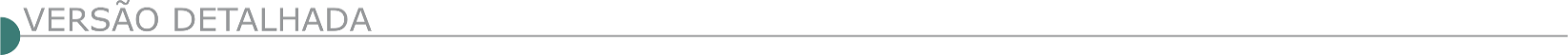 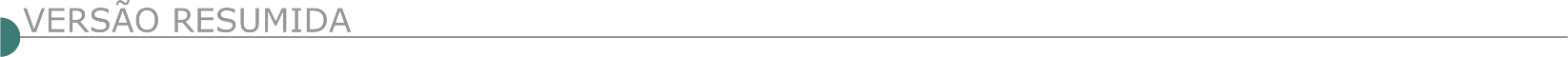 ESTADO DE MINAS GERAISPREFEITURA MUNICIPAL DE ALTO RIO DOCE - AVISO DE LICITAÇÃO, PC. 061/2023- T.P 03/2023 Objeto: Contratação de empresa especializada e do ramo de Engenharia, para a construção do centro de fisioterapia, pagos com recurso próprio e emendas parlamentares federais, visando atender a solicitação da Secretaria Municipal de Saúde com abertura para o dia 09/11/2023 às 14hs.PREFEITURA MUNICIPAL DE BOA ESPERANÇA  - AVISO DE LICITAÇÃO – CONCORRÊNCIA PÚBLICA Nº 09/2023. Tipo Menor Preço. Regime de Execução: Empreitada por preço global. Objeto: Contratação de empresa especializada para execução de obras incluindo fornecimento de materiais e equipamentos necessários para extensão e modificação da rede pública de distribuição de energia elétrica em varios bairros do município, conforme especificações técnicas contidas no edital e seus anexos. Entrega dos envelopes até às 09h:00min de 22/11/2023. Edital e anexos no site: www.boaesperanca.mg.gov.br/licitacoes. Informações: (35) 3851-0314.PREFEITURA MUNICIPAL DE CABO VERDE AVISO DE LICITAÇÃO PRC 232/2023 TP 14/2023 Contratação, sob o regime de empreitada por preço global, de empresa especializada em eletrificação urbana, para a obra de melhoramento e instalação de iluminação pública em diversas ruas do Município de Cabo Verde - MG, com o fornecimento de mão-de-obra e materiais em conformidade com o projeto básico anexo (planilhas, mapas e memorial descritivo), que são partes integrantes deste Processo Licitatório. Data: 07/11/2023 – 09hs30min publicado na íntegra no Diário Oficial dos Municípios Mineiros no site https://www.diariomunicipal.com.br/amm-mg e no site www.caboverde.mg.gov.br na data de 23/10/2023.PREFEITURA MUNICIPAL DE CARANGOLA PROCESSO LICITATÓRIO Nº 257/2023 TOMADA DE PREÇOS Nº 010/2023 AVISO DE PUBLICAÇÃO - Prefeitura Municipal de Carangola, Processo Licitatório nº 257/2023 - Tomada de Preços nº 010/2023 - Objeto: Contratação de pessoa jurídica para execução da OBRA DE DRENAGEM, PAVIMENTAÇÃO E SINALIZAÇÃO nas Ruas Professor Othil Stutz Gerhardth e José Campos Furtado, no município de Carangola - MG, TUDO CONFORME EDITAL, Projeto Básico e demais anexos. ABERTURA DA SESSÃO: 08/11/2023, às 09:30min - INFORMAÇÕES: Pref. Municipal, Praça Cel. Maximiano, 88, Centro, Carangola – MG - TEL: (32) 3741-9604PREFEITURA MUNICIPAL DE CARATINGA - TOMADA DE PREÇOS Nº 011/2023. Extrato de Edital. Objeto: Contratação de Empresa para execução de obras de pavimentação do Trecho 2 da estrada de acesso ao Distrito de Patrocínio. Abertura: 08/11/2023 às 09h30min. O Edital encontra-se à disposição na Sede da Prefeitura e no site: www.caratinga.mg.gov.br. Mais informações no tel.: (33) 3329-8023/8019. PREFEITURA MUNICIPAL DE CATAGUASES PROCESSO LICITATÓRIO Nº 229/2023 TOMADA DE PREÇOS Nº 022/2023. O Município de Cataguases, por meio de seu Prefeito Sr. José Henriques comunica a todos os interessados que fará no dia 07 de novembro de 2023 às 9h na Galeria Salgado Filho, situado na Rua Major Vieira, 212 Loja (conjunto de salas) nº 03, 2º pavimento, Centro na cidade de Cataguases/MG, a abertura do Processo Licitatório nº 229/2023 na modalidade Tomada de Preços nº 022/2023, Tipo menor preço, para contratação de empresa especializada em serviço de engenharia para construção de alambrado e reforma e ampliação da cozinha da Escola Municipal Monsenhor Solindo no Bairro Thomé no Município de Cataguases/MG. Valor estimado: R$ 117.031,46. Os interessados poderão adquirir o edital através do site: www.cataguases.mg.gov.br/licitacoes e qualquer dúvida entrar em contato pelo tel: (32) 99940-5331 ou através do e-mail: licitacaopmcataguases@gmail.com. PREFEITURA MUNICIPAL DE CAXAMBU AVISO DE LICITAÇÃO. REF.: PROCESSO 124/2023, CONCORRÊNCIA ELETRÔNICA 2/2023. Objeto: Contratação de empresa de engenharia para construção de Muro de Contenção no bairro Bosque, conforme o edital e anexos. Data/Horário: 20/11/2023 às 09:00 horas. Valor estimado: R$ 95.128,20. Edital disponível www.caxambu.mg.gov.br e www.bll.org.br. PREFEITURA MUNICIPAL DE DIOGO DE VASCONCELOS PL 105/23Realizará no dia e horário abaixo determinado, Processo Licitatório 105/2023, Concorrência Eletrônica 005/2023. Objeto: Contratação de empresa especializada para execução de obra de pavimentação asfáltica na Estrada Bela Vista - Trecho 01 - convênio 1301001216/2023 SEINFRA/MG. Julgamento: 07/11/23 às 07:15hs. Edital: https://www.portaldecompraspublicas.com.br/. Informações: (31) 3886-1284. PREFEITURA MUNICIPAL DE ESPERA FELIZ AVISO DE ABERTURA DE PROPOSTA. PROCESSO 202/2023 CONCORRÊNCIA – Nº 02/2023contratação de empresa especializada para pavimentação asfáltica em CBUQ - Convênio 13010010072/2023. Data 24/10/2023 às 09:30 horas.PREFEITURA MUNICIPAL DE FAMA AVISO DE LICITAÇÃO - PROCESSO 105/2023 – TOMADA DE PREÇOS 04/2023 Abertura do processo para execução de obra de demolição e construção da nova sede da Secretaria de Educação e reforma do Setor II, no Município de Fama - MG. Data de abertura: 07/11/2023 - 10 horas - Informações: 35 32961293.PREFEITURA MUNICIPAL DE FERVEDOURO AVISO DE LICITAÇÃO TOMADA DE PREÇOS Nº 010/2023 A Prefeitura Municipal de Fervedouro/MG, torna pública a realização do Procedimento de Licitação na Modalidade Tomada de Preços n° 010/2023 – Contratação de empreitada global para pavimentação em trechos da zona rural de Fervedouro. Para data de abertura: 08 de novembro de 2023 (às 08:45 horas). Maiores informações: Tel: (32) 3742-1167, site: www.fervedouro.mg.gov.br, pelo e-mail compraselicitacoes@fervedouro.mg.gov.br ou na Sede da Prefeitura Municipal de Fervedouro. PREFEITURA MUNICIPAL DE GALILEIA AVISO DE LICITAÇÃO. TOMADA DE PREÇOS Nº 007/2023 PROCESSO LICITATÓRIO Nº 139/2023. Objeto: Contratação de Pessoa Jurídica com habilidade em Engenharia, para Obra de Pavimentação de Vias em Santa Cruz de Galileia, Distrito de Galiléia/MG, objeto do Contrato de Repasse nº 939569/2022, Operação nº 1085070-50, celebrado entre a União Federal, por intermédio do Ministério das Cidades, representado pela Caixa Econômica Federal e Município de Galiléia/ MG. Data da Sessão: 16 de novembro de 2023, às 09h00min. Local: Sala de Licitações – Prefeitura Municipal de Galileia/MG. Aquisição do Edital completo pelo Portal do Município: https://galileia.mg.gov.br/licitacao/. PREFEITURA MUNICIPAL DE ICARAÍ DE MINAS - PROC. 5-23 Torna público que realizará: Proc. 5-23 – tp 01-23 TP p/ contratação de empresa especializada para realização de obra de pavimentação asfaltica; nova data: 08/11/23 as 08h. abertura dos envelopes de habilitação: 08/11/23, as 08:10 www.icaraideminas.mg.gov.br. icaraideminas. licitacao@gmail.com. PREFEITURA MUNICIPAL DE OURO BRANCO - AVISO DE LICITAÇÃO DA CONCORRÊNCIA PÚBLICA Nº 010/2023 PRC Nº 204/2023 Que tem por objeto a CONTRATAÇÃO DE EMPRESA PARA PRESTAÇÃO DE SERVIÇOS DE PAVIMENTAÇÃO E DRENAGEM DO MORRO DO GERALDINHO RAFAEL NA ZONA RURAL. As propostas poderão ser anexadas a partir das 08:00 horas do dia 25/10/2023 até as 08:00 horas do dia 01/12/2023. A sessão pública para disputa de preços será às 09:00 horas do dia 01/12/2023, na plataforma BLL – BOLSA DE LICITAÇÕES DO BRASIL – www.bll.org.br. zO critério de julgamento será MENOR PREÇO GLOBAL. A cópia do instrumento convocatório poderá ser retirada na plataforma da BLL, na Gerência de Licitação da Prefeitura, no site oficial do Município de Ouro Branco – www.ourobranco.mg.gov.br ou diretamente na Gerência de Licitação da Prefeitura, localizada no Edifício-Sede da Prefeitura Municipal de Ouro Branco, Praça Sagrados Corações, nº 200, Centro, no horário de 13 às 17 horas, fone: (031) 3938-1011. Karina Evaristo Fernandes de Castro – Presidente da Comissão de Contratação.AVISO DE LICITAÇÃO DA CONCORRÊNCIA PÚBLICA Nº 011/2023 PRC Nº 205/2023 que tem por objeto a CONTRATAÇÃO DE EMPRESA PARA PRESTAÇÃO DE SERVIÇOS DE PAVIMENTAÇÃO E DRENAGEM DO MORRO PAU DE ÓLEO NA ZONA RURAL. As propostas poderão ser anexadas a partir das 10:00 horas do dia 25/10/2023 até as 10:00 horas do dia 01/12/2023. A sessão pública para disputa de preços será às 11:00 horas do dia 01/12/2023, na plataforma BLL – BOLSA DE LICITAÇÕES DO BRASIL – www.bll.org. br. O critério de julgamento será MENOR PREÇO GLOBAL. A cópia do instrumento convocatório poderá ser retirada na plataforma da BLL, na Gerência de Licitação da Prefeitura, no site oficial do Município de Ouro Branco – www.ourobranco.mg.gov.br ou diretamente na Gerência de Licitação da Prefeitura, localizada no Edifício-Sede da Prefeitura Municipal de Ouro Branco, Praça Sagrados Corações, nº 200, Centro, no horário de 13 às 17 horas, fone: (031) 3938-1011. Karina Evaristo Fernandes de Castro – Presidente da Comissão de Contratação.AVISO DE LICITAÇÃO DA CONCORRÊNCIA PÚBLICA Nº 015/2023 PRC Nº 209/2023 que tem por objeto a CONTRATAÇÃO DE EMPRESA PARA PRESTAÇÃO DE SERVIÇOS DE PAVIMENTAÇÃO E DRENAGEM DO MORRO LOCALIZADO NA COMUNIDADE JOÃO GOTE. As propostas poderão ser anexadas a partir das 08:00 horas do dia 25/10/2023 até as 14:00 horas do dia 04/12/2023. A sessão pública para disputa de preços será às 14:30 horas do dia 04/12/2023, na plataforma BLL – BOLSA DE LICITAÇÕES DO BRASIL – www.bll.org. br. O critério de julgamento será MENOR PREÇO GLOBAL. A cópia do instrumento convocatório poderá ser retirada na plataforma da BLL, na Gerência de Licitação da Prefeitura, no site oficial do Município de Ouro Branco – www.ourobranco.mg.gov.br ou diretamente na Gerência de Licitação da Prefeitura, localizada no Edifício-Sede da Prefeitura Municipal de Ouro Branco, Praça Sagrados Corações, nº 200, Centro, no horário de 13 às 17 horas, fone: (031) 3938-1011. Márcia Beatriz Souza Martins Rodrigues – Presidente da Comissão de Contratação.AVISO DE LICITAÇÃO DA CONCORRÊNCIA PÚBLICA Nº 013/2023 PC Nº 207/2023 que tem por objeto a CÇÃ DE EMPES P PESÇÃ DE SEVIÇS DE PVIMEÇÃ E DEGEM D M DECH GDIL. s propostas poderão ser anexadas a partir das 08:00 horas do dia 25/10/2023 até as 08:00 horas do dia 04/12/2023. sessão pública para disputa de preços será às 09:00 horas do dia 04/12/2023, na plataforma BLL – BLS DE LICIÇÕES D BSIL – www. bll.org.br. critério de julgamento será ME PEÇ GLBL. cópia do instrumento convocatório poderá ser retirada na plataforma da BLL, na Gerência de Licitação da Prefeitura, no site oficial do Município de Ouro Branco – www.ourobranco.mg.gov.br ou diretamente na Gerência de Licitação da Prefeitura, localizada no Edifício-Sede da Prefeitura Municipal de Ouro Branco, Praça Sagrados Corações, nº 200, Centro, no horário de 13 às 17 horas, fone: (031) 3938-1011. Márcia Beatriz Souza Martins Rodrigues – Presidente da Comissão de Contratação. 4 cm -20 1858566 - 1 AVISO DE LICITAÇÃO DA CONCORRÊNCIA PÚBLICA Nº 012/2023 PRC Nº 206/2023 que tem por objeto a CONTRATAÇÃO DE EMPRESA PARA PRESTAÇÃO DE SERVIÇOS DE PAVIMENTAÇÃO E DRENAGEM DO MORRO DO CAIPORA NA ZONA RURAL. As propostas poderão ser anexadas a partir das 13:00 horas do dia 25/10/2023 até as 13:00 horas do dia 01/12/2023. A sessão pública para disputa de preços será às 14:00 horas do dia 01/12/2023, na plataforma BLL – BOLSA DE LICITAÇÕES DO BRASIL – www.bll.org. br. O critério de julgamento será MENOR PREÇO GLOBAL. A cópia do instrumento convocatório poderá ser retirada na plataforma da BLL, na Gerência de Licitação da Prefeitura, no site oficial do Município de Ouro Branco – www.ourobranco.mg.gov.br ou diretamente na Gerência de Licitação da Prefeitura, localizada no Edifício-Sede da Prefeitura Municipal de Ouro Branco, Praça Sagrados Corações, nº 200, Centro, no horário de 13 às 17 horas, fone: (031) 3938-1011. Karina Evaristo Fernandes de Castro – Presidente da Comissão de Contratação. 4 cm -20 185852.AVISO DE LICITAÇÃO DA CONCORRÊNCIA PÚBLICA Nº 014/2023 PRC Nº 208/2023 que tem por objeto a CONTRATAÇÃO DE EMPRESA PARA PRESTAÇÃO DE SERVIÇOS DE PAVIMENTAÇÃO E DRENAGEM DO MORRO DO ZÉ BRANQUINHO NA COMUNIDADE CASTILIANO. As propostas poderão ser anexadas a partir das 08:00 horas do dia 25/10/2023 até as 08:00 horas do dia 04/12/2023. A sessão pública para disputa de preços será às 11:00 horas do dia 04/12/2023, na plataforma BLL – BOLSA DE LICITAÇÕES DO BRASIL – www.bll.org.br. O critério de julgamento será MENOR PREÇO GLOBAL. A cópia do instrumento convocatório poderá ser retirada na plataforma da BLL, na Gerência de Licitação da Prefeitura, no site oficial do Município de Ouro Branco – www.ourobranco.mg.gov.br ou diretamente na Gerência de Licitação da Prefeitura, localizada no Edifício-Sede da Prefeitura Municipal de Ouro Branco, Praça Sagrados Corações, nº 200, Centro, no horário de 13 às 17 horas, fone: (031) 3938-1011. Márcia Beatriz Souza Martins Rodrigues – Presidente da Comissão de Contratação.PREFEITURA MUNICIPAL DE PEDRO LEOPOLDO AVISO DE LICITAÇÃO CONCORRÊNCIA PÚBLICA Nº 1/2023 O Município de Pedro Leopoldo/MG, comunica que realizará no dia 23 de novembro de 2023 às 14h, Licitação na modalidade Concorrência Pública nº 001/2023, Processo Licitatório nº 094/2023 cujo objeto é a Contratação de empresa de engenharia para a execução das obras de Reforma e Ampliação no Centro Poliesportivo- CEPPEL, no Município de Pedro Leopoldo/MG, conforme especificações técnicas construtivas e executivas constantes no edital, projeto e seus anexos. O Edital na integra estará disponível a partir do dia 24 de outubro de 2023 e poderá ser emitido através do site www.pedroleopoldo.mg.gov.br. Obs: Os licitantes deverão ficar atentos a possíveis alterações no edital (se necessário), através do mesmo site. Tel contato (31) 3660-5155 ou (31) 3660-5114.PREFEITURA MUNICIPAL DE PIRAPETINGA AVISO DE LICITAÇÃO CONCORRÊNCIA Nº 4/2023 PROCESSO LICITATÓRIO Nº 126/2023 O Município de Pirapetinga - MG, na forma da Lei, torna público que REALIZARÁ LICITAÇÃO - PROCESSO LICITATÓRIO Nº 126/2023 - EDITAL DE CONCORRÊNCIA 004/2023. DATA DA LICITAÇÃO: 09:00 hs (nove horas) do dia 12/12/2023. OBJETO: O objeto da presente licitação é a escolha da proposta mais vantajosa para a contratação de empresa especializada em mão de obra para construção da Creche Pró-infância/ Tipo 2, pertencente ao bairro Santo Antônio, incluindo o fornecimento de todos os equipamentos, materiais, mão de obra e quaisquer insumos necessários à sua perfeita execução, mediante o regime empreitada por preço global. LOCAL DA LICITAÇÃO: Sala do Departamento de Licitações, localizada na Praça Dirceu de Oliveira Martins, 01, Centro, Pirapetinga - MG. O Edital poderá ser adquirido na sede do Departamento de Licitações e Compras, no horário de 08:00hs às 16:00hs, de segunda-feira à sexta-feira exceto feriados do Município de Pirapetinga, Estaduais e Nacionais, e ainda pelo e-mail: licitacao@pirapetinga.mg.gov.br ou pelo site www.pirapetinga.mg.gov.br. OBS: Informações, esclarecimentos e fornecimento de elementos relativos à licitação e às condições para atendimento das obrigações necessárias ao cumprimento do objeto serão prestadas pelo Departamento de Licitações, localizado na Praça Dirceu de Oliveira Martins, 01, Centro, Pirapetinga - MG ou através do telefone (32) 3465-3120.PREFEITURA MUNICIPAL DE SANTANA DO MANHUAÇU PROCESSO LICITATÓRIO Nº 097/2023.PREGÃO PRESENCIAL Nº 031/2023.MENOR PREÇO POR ITEM ‘O Município de Santana do Manhuaçu/MG, torna público a abertura do Processo Licitatório n.º 097/2023, na modalidade Pregão n.º 031/2023, na forma Presencial, tipo menor preço por item, regido pela Lei Federal 10.520, de 17/07/2002, Lei Federal 8.666, de 21/06/1993 e suas alterações. Objeto: Registro de Preços para futura e eventual contratação de empresa para prestação de serviços em podas, bateção, limpeza de estradas vicinais com motosserra, roçadeira, foice, ancinho, machado, garfo, gadanho, facão, pá e carrinho de mão para o Município de Santana do Manhuaçu/MG, conforme condições, quantidades e exigências estabelecidas neste Edital e seus anexos. Abertura da Sessão Oficial do Pregão: 08 de novembro de 2023, às 09h00min. Local: Rua Major Custódio, n.º 96, Centro, CEP: 36.940-000, em Santana do Manhuaçu-MG. Informações pelo telefone (33) 3373-1159, e-mail licitacao.santanadomanhuaçu@yahoo.com e endereço eletrônico https:// www.santanadomanhuacu.mg.gov.br/ das 08h00 às 17h00. O edital e seus anexos encontram-se disponíveis no endereço acima. Santana do Manhuaçu-MG, 20 de outubro de 2023. Emanuelle Baia Soares Silva, Pregoeira. Publique-se.PREFEITURA MUNICIPAL DE SANTO HIPÓLITO / MG - TOMADA DE PREÇOS 006/2023 Aviso de Retificação de Edital Licitação - A Prefeitura de Santo Hipólito retifica a data de realização da Sessão do Processo Licitatório 055/2023, Tomada de Preços 006/2023, cujo objeto é a contratação de empresa para execução de obra de engenharia (Reconstrução da ponte em concreto armado no Distrito de Senhora da Glória, Município de Santo Hipólito), com recurso repassado pelo Estado de Minas Gerais através da Resolução SEGOV 012/2023. A Sessão da Comissão de Licitação para recebimento dos Envelopes de Habilitação e Proposta será realizado no dia 09/11/2023, às 14h00min, na Rua Emir Sales, 85, Centro, prédio da Prefeitura. Para maiores informações: e-mail licitacao@santohipolito. mg.gov.br; telefone (38) 3726-1202; ou no site - https:// www.santohipolito.mg.gov.br/licitacoes.aspx.CONVALE -  UBERABA/MG, EDITAL RESUMIDO DE LICITAÇÃO  MODALIDADE – PREGÃO PRESENCIAL N.º 040/2023 Tipo: MAIOR DESCONTO  Objeto – Contratação de empresa para a prestação de serviços de paisagismo em espaços e praças públicas, dos municípios consorciados ao CONVALE que demandarem. Os serviços que constituem o objeto desta licitação deverão ser executados em conformidade com as especificações e demais elementos constantes nos anexos.  Prazo de prestação dos serviços - 12 (doze) meses.  Fundamento - Licitação na modalidade PREGÃO PRESENCIAL por maior desconto, regido pela Lei Federal nº 10.520 de 17/07/2002, pelo Dec. Federal nº 3.555/2000 de 08/08/2000, aplicando-se subsidiariamente a Lei Federal nº 8.666/93 com suas alterações, e pelas condições estabelecidas no presente edital e seus anexos.   Data da realização – Credenciamento/Recebimento e abertura dos envelopes – 08/11/2023  - 10hs   Fonte de Recursos - PRÓPRIO.  Local para aquisição do edital – Poderá ser solicitado via e-mail: convale.adm2018@gmail.com ou por telefone: 34-3332-2479.PREFEITURA DO MUNICÍPIO DE VARGINHA  - EDITAL DE LICITAÇÃO Nº 312/2023 CONCORRÊNCIA Nº 010/2023O Município de Varginha (M.G.), pessoa jurídica de direito público interno, inscrito no C.N.P.J./MF sob o n° 18.240.119/0001-05, com sede na Rua Júlio Paulo Marcellini, n° 50– Vila Paiva, neste ato representado por seu Prefeito Municipal, Sr. Verdi Lúcio Melo, torna público a abertura de procedimento licitatório na modalidade CONCORRÊNCIA, do tipo Menor Preço, sob a forma de execução indireta, no regime de empreitada por preço global, a seguir especificada, em conformidade com a Lei Federal nº 8.666/93 e suas alterações, Lei Complementar nº 123/2006, alterada pela Lei nº 147/2014, mediante as condições estabelecidas neste Edital e aquelas que compõem seus anexos. O Departamento de Suprimentos do Município, sito na Rua Júlio Paulo Marcellini, nº 50 Vila Paiva, receberá até o dia  23/ 11/ 2023 às 08h30 (oito horas e trinta minutos) os Envelopes nº 01 – Habilitação e nº 02 – Proposta de Preços, fechados  e rubricados. A Sessão  de  abertura dos Envelopes dar-se-á no dia 23/ 11/ 2023 às 09h00 (nove horas), nas dependências do Departamento de Suprimentos do Município de Varginha, sito na Rua Júlio Paulo Marcellini, nº 50 – Vila Paiva / Varginha-M.G. Objeto 01.01. A presente licitação tem por objeto a contratação de serviços na área de engenharia incluindo o fornecimento de mão-de-obra, materiais e disponibilização de equipamentos necessários para execução das obras de construção do Novo Velório Municipal, mediante as condições estabelecidas neste Edital e seus anexos. 01.02. As especificações técnicas e a forma de execução do objeto licitado constam dos documentos, anexos ao Edital, do qual ficarão fazendo parte integrante. Departamento de Suprimentos Rua Júlio Paulo Marcellini, nº. 50 – Vila Paiva – Varginha / MG – CEP: 37.018-050          Telefone (0**35) 3690-1812 – FAX (0**35) 3222-9512 E-mail: cpl@varginha.mg.gov.br. DNIT - SUPERINTENDÊNCIA REGIONAL EM MINAS GERAIS SERVIÇO 2-SRE-MG AVISO DE REABERTURA DE PRAZO PREGÃO Nº 121/2023 Comunicamos a reabertura de prazo da licitação supracitada, processo Nº 50606000342202383. , publicada no D.O.U de 27/03/2023 . Objeto: Pregão Eletrônico - Contratação empresa para execução dos serviços necessários de manutenção rodoviária (conservação/recuperação) na rodovia BR-251/MG, trechos: Div. BA/MG - Div. MG/GO; subtrechos: Entr. BR-342/MG-404 (Salinas) - Entr MG-307 (P/Grão Mogol); segmentos: km 310,6 ao km 434,4; extensão 123,8 km, conforme condições, quantidades e exigências estabelecidas neste Edital e seus anexos. Novo Edital: 23/10/2023 das 08h00 às 12h00 e de13h00 às 17h00. Endereço: Www.dnit.gov.br - - BELO HORIZONTE - MGEntrega das Propostas: a partir de 23/10/2023 às 08h00 no site www.comprasnet.gov.br. Abertura das Propostas: 06/11/2023, às 14h00 no site www.comprasnet.gov.br.AVISO DE REABERTURA DE PRAZO PREGÃO Nº 282/2023 Comunicamos a reabertura de prazo da licitação supracitada, processo Nº 50606001190202336. , publicada no D.O.U de 10/07/2023 . Objeto: Pregão Eletrônico - Contratação empresa para execução dos serviços necessários de manutenção rodoviária (conservação/recuperação) na rodovia BR-356/MG, Trecho: Entr. Avenida Contorno - Div. MG/RJ; Subtrecho: Ervália - Entr. BR-116(A)/265(B)(Muriaé) e Entr. BR-116(B) - Div. MG/RJ. Segmento: km 209,9 ao km 263,0 e km 263,9 ao km 287,96. Extensão: 77,16 km, sobre jurisdição da Superintendência Regional no Estado de Minas Gerais, no âmbito do Plano Anual de Trabalho e Orçamento. Novo Edital: 23/10/2023 das 08h00 às 12h00 e de13h00 às 17h00. Endereço: Rua Líder 197 - Aeroporto - Belo Horizonte - - BELO HORIZONTE - MGEntrega das Propostas: a partir de 23/10/2023 às 08h00 no site www.comprasnet.gov.br. Abertura das Propostas: 06/11/2023, às 10h00 no site www.comprasnet.gov.br.MINISTÉRIO DO DESENVOLVIMENTO REGIONAL CIA DE DESENV. DO V. DO SAO FRANCISCO-M.CLARO RDC ELETRÔNICO Nº 50/2023 - (LEI Nº 12.462/2011)Objeto: Execução de obras de recapeamento e pavimentação com concreto betuminoso usinado a quente (CBUQ) de vias urbanas diversas nos municípios de Matutina e Serra da Saudade, na área de atuação da 1ª Superintendência Regional da Codevasf, no estado de Minas Gerais, dividida em 02 (dois) itens - Edital a partir de: 23/10/2023 das 08:00 às 12:00 Hs e das 14:00 às 17:30 Hs - Endereço: Av. Geraldo Athayde, N.º 483 - Alto São João - Montes Claros (MG) - Telefone: (0xx38) 21047823 - Fax: (0xx38) 21047824 - Entrega da Proposta: 23/10/2023 às 08:00Hs.RDC ELETRÔNICO Nº 49/2023 - (LEI Nº 12.462/2011)Objeto: Objeto: Execução de obras de pavimentação com piso intertravado com blocos sextavados de concreto (bloquete) de vias urbanas e rurais diversas, nos municípios de Espinosa, Felício dos Santos e Gameleiras, na área de atuação da 1ª Superintendência Regional da Codevasf, no estado de Minas Gerais, dividida em 03 (três) itensEdital a partir de: 23/10/2023 das 08:00 às 12:00 Hs e das 14:00 às 17:30 Hs - Endereço: Av. Geraldo Athayde, N.º 483 - Alto São João - Montes Claros (MG) - Telefone: (0xx38) 21047823 - Fax: (0xx38) 21047824 - Entrega da Proposta: 23/10/2023 às 08:00Hs.DISTRITO FEDERALNOVACAP – DFAVISO DE LICITAÇÃO PROCEDIMENTO LICITATÓRIO ELETRÔNICO Nº 011/2023 – DECOMP/DA tipo menor preço– modo de disputa fechado, para contratação de empresa especializada para a construção da Unidade Básica de Saúde da Ponte Alta do Gama (UBS Modular Tipo I), situada na Chácara nº 99-A, na Colônia Agrícola Ponte Alta, no Gama, DF, conforme especificado no Projeto Básico e no Edital e seus anexos. Valor estimado da contratação R$ 6.493.519,49. Processo nº 00112-00026954/2021-45. Data e horário da licitação: 21 de novembro de 2023 - às 9h. O Departamento de Compras da NOVACAP torna público que realizará a licitação acima e que o Edital e seus anexos poderão ser retirados exclusivamente nos sites www.licitacoes-e.com.br e www.novacap.df.gov.br. Contatos e informações: telefones nº (061) 3403-2321 ou (061) 3403-2322 e e-mail dilic@novacap.df.gov.br. AVISO DE LICITAÇÃO PROCEDIMENTO LICITATÓRIO ELETRÔNICO Nº 013/2023 – DECOMP/DA tipo menor preço modo de disputa fechado, para contratação de empresa especializada para a construção de Unidade Básica de Saúde (UBS Modular Tipo II), situada no Comércio Local 109, Lote "D", na Região Administrativa de Santa Maria, DF, conforme especificado no Projeto Básico e no Edital e seus anexos. Valor estimado da contratação R$ 10.940.092,15. Processo nº 0011200018026/2022-98. Data e horário da licitação: 22 de novembro de 2023 - às 9h. O Departamento de Compras da NOVACAP torna público que realizará a licitação acima e que o Edital e seus anexos poderão ser retirados exclusivamente nos sites www.licitacoes-e.com.br e www.novacap.df.gov.br. Contatos e informações: telefones nº (061) 3403-2321 ou (061) 3403-2322 e e-mail dilic@novacap.df.gov.br.COMPANHIA DE DESENVOLVIMENTO HABITACIONAL - COMISSÃO ESPECIAL DE CONVOCAÇÃO AVISO DE CONVOCAÇÃO PÚBLICA Nº 03/2023 O DISTRITO FEDERAL, representado pela COMPANHIA DE DESENVOLVIMENTO HABITACIONAL DO DISTRITO FEDERAL – CODHAB/DF, no uso de suas atribuições legais, torna público a convocação para seleção de empresas construtoras/incorporadoras do ramo da construção civil, interessadas no estabelecimento de parceria e viabilização de plano de negócios imobiliários no que concerne a contratação e implantação de empreendimento habitacional junto ao agente financeiro autorizado a operar os recursos no âmbito do Programa Minha Casa Minha Vida – MCMV, nos termos da Lei nº 11.977 de 7 de Julho de 2009 e suas alterações e da Lei nº 14.620 de 13 de julho de 2023 e suas alterações, que atendam aos requisitos definidos pela CODHAB/DF, em terreno de propriedade do Distrito Federal, com vistas a atender famílias que satisfaçam os critérios da Lei Distrital nº. 3.877 de 26 de junho de 2006, e suas alterações, e conforme condições constantes no Edital de Convocação nº 02/2023: Edital de Convocação nº 03/2023, Processo 00392-00019763/2022-27 – Região Administrativa de Sobradinho - RA V, Quadra 02, Conjuntos B1 projeção B, C1 projeções A e B, C2 projeções A e C, D1 projeções A e C, E20 projeção A, B7 projeções A e C, C6 projeções A e C, para construção de aproximadamente 970 (novecentos e setenta) unidades habitacionais multifamiliares, divididos em 05 grupos, conforme tratado no Edital. As empresas interessadas poderão obter o Edital em epígrafe no endereço eletrônico https://www.codhab.df.gov.br, aba “Editais”, campo “Empresas – Convocação”, ou diretamente pelo link https://www.codhab.df.gov.br/pagina/436. As inscrições deverão ser efetuadas exclusivamente via sistema eletrônico de Convocações no endereço eletrônico http://extranet.codhab.df.gov.br/dipro/novainscricao. Abertura das inscrições: 23 de outubro de 2023 às 08h00min; Encerramento das inscrições: 23h59min do dia 13 de novembro de 2023.ESTADO DE RONDÔNIASUPERINTENDÊNCIA REGIONAL EM RONDÔNIA - AVISO DE LICITAÇÃO RDC ELETRÔNICO Nº 479/2023 - UASG 393014 Nº PROCESSO: 50622000781202126. Objeto: Contratação de Empresa para a Execução de Serviços de Construção das Terceiras Faixas e Interseção da Rodovia RO391 (p/ Chupinguaia) na Rodovia BR-364/RO.. Total de Itens Licitados: 1. Edital: 23/10/2023 das 08h00 às 12h00 e das 14h00 às 17h59. Endereço: Rua Benjamin Constant, Nº 1015, Bairro Olaria, - Porto Velho/RO ou https://www.gov.br/compras/edital/393014-99-00479-2023. Entrega das Propostas: a partir de 23/10/2023 às 08h00 no site www.gov.br/compras/pt-br/. Abertura das Propostas: 14/11/2023 às 10h30 no site www.gov.br/compras/pt-br/. ESTADO DE SÃO PAULOFUNDAÇÃO ZERBINI CNPJ/MF Nº 50.644.053/0001-13 - PROCESSO 1602/2023 – P.P. 005/2023Aviso de Licitação A Fundação Zerbini torna público o processo abaixo, para a Unidade do Instituto do Coração – InCor-HCFMUSP, a saber: Processo 1602/2023 – P.P. 005/2023 para execução de obra para reforma e ampliação do Bloco 4 do Instituto do Coração – HCFMUSP que será realizado em 30/11/2023 às 09:30 hrs. O edital pode ser obtido na íntegra no site: www.fz.org.br. - PUBLICIDADE -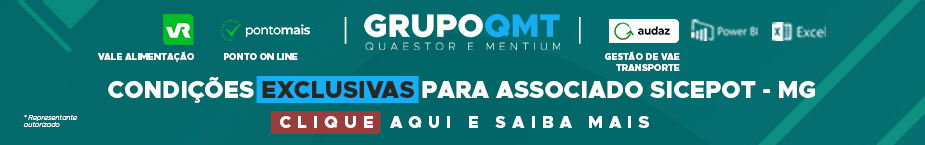 - PUBLICIDADE -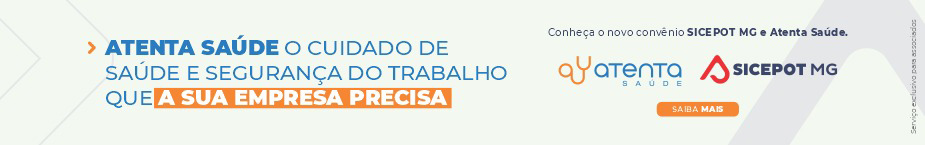 ÓRGÃO LICITANTE: DER - DEPARTAMENTO DE ESTRADAS DE RODAGEM DO ESTADO DE MINAS GERAIS EDITAL: RDC Edital nº: 104/2023. Processo SEI nº: 2300.01.0189431/2023-06.Contatos da Assessoria de Licitações: Telefones: (31) 3235-1272E-mail: asl@deer.mg.gov.br  - Av. dos Andradas, 1120 – 10º andar – CEP: 30.120-016 – Belo Horizonte - MGDER-MG - www.der.mg.gov.br Fone: (31) 3235-1081 https://www.der.mg.gov.br/transparencia/licitacoes Contatos da Assessoria de Licitações: Telefones: (31) 3235-1272E-mail: asl@deer.mg.gov.br  - Av. dos Andradas, 1120 – 10º andar – CEP: 30.120-016 – Belo Horizonte - MGDER-MG - www.der.mg.gov.br Fone: (31) 3235-1081 https://www.der.mg.gov.br/transparencia/licitacoes OBJETO: O Diretor Geral do Departamento de Estradas de Rodagem do Estado de Minas Gerais DER-MG torna público que fará realizar, através da Comissão Permanente de Licitação, às 09:00h (nove horas) do dia 17/11/2023, em seu edifício-sede, à Rodovia Papa João Paulo II, Bairro Serra Verde, nº 4001 - Prédio Gerais - 5º andar, nesta capital, procedimento licitatório na modalidade RDC - Regime Diferenciado de Contratações, tendo como objeto o Melhoramento e Pavimentação em Rodovia de Ligação no trecho Entrº LMG-690 (Paracatu) - Entrº Entre Ribeiros - Lote 1 - Segmento 1 (0 a 835), extensão: 16,700 km e Segmento 2 (835 a 1250), extensão 8,300 km. Obra inserida no Programa de Governo “Infraestrutura Rodoviária” e incluída no PPAG, de acordo com edital e composições de custos unitários constantes do quadro de quantidades, que estarão disponíveis no endereço acima citado e no site www.der.mg.gov.br, a partir do dia 20/10/2023. DATAS: Entrega dos envelopes de proposta e documentação deverá ser realizada até às 17:00 do dia 16/11/2023Abertura das Propostas: , às 09:00 do dia 17/11/2023Prazo de execução: 540 dias.VALORESVALORESValor Estimado da ObraCapital Social Igual ou SuperiorR$ 28.523.653,82-CAPACIDADE TÉCNICA: 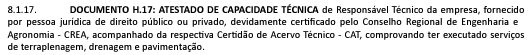 CAPACIDADE TÉCNICA: CAPACIDADE OPERACIONAL: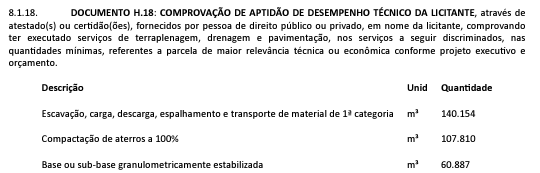 CAPACIDADE OPERACIONAL:ÍNDICES ECONÔMICOS: CONFORME EDITAL. ÍNDICES ECONÔMICOS: CONFORME EDITAL. OBSERVAÇÕES: A visita técnica ocorrerá nos dias 30/10/2023 e 31/10/2023, mediante agendamento. Informações complementares poderão ser obtidas pelo telefone 3235-1272 ou pelo site acima mencionado.A entrega dos envelopes previstos no subitem 1.1 do Edital, deverão ocorrer até o horário previsto para o início da sessão à CPL Comissão Permanente de Licitação. A visita técnica ocorrerá nos dias 30/10/2023 e 31/10/2023, mediante agendamento. Informações complementares poderão ser obtidas pelo telefone 3235-1272 ou pelo site acima mencionado.https://www.der.mg.gov.br/transparencia/licitacoes/regime-diferenciado-de-contratacao-2023/2224-licitacoes/regime-diferenciado-2023/3368-edital-104. OBSERVAÇÕES: A visita técnica ocorrerá nos dias 30/10/2023 e 31/10/2023, mediante agendamento. Informações complementares poderão ser obtidas pelo telefone 3235-1272 ou pelo site acima mencionado.A entrega dos envelopes previstos no subitem 1.1 do Edital, deverão ocorrer até o horário previsto para o início da sessão à CPL Comissão Permanente de Licitação. A visita técnica ocorrerá nos dias 30/10/2023 e 31/10/2023, mediante agendamento. Informações complementares poderão ser obtidas pelo telefone 3235-1272 ou pelo site acima mencionado.https://www.der.mg.gov.br/transparencia/licitacoes/regime-diferenciado-de-contratacao-2023/2224-licitacoes/regime-diferenciado-2023/3368-edital-104. ÓRGÃO LICITANTE: DER - DEPARTAMENTO DE ESTRADAS DE RODAGEM DO ESTADO DE MINAS GERAIS EDITAL: RDC LICITAÇÃO Edital nº: 079/2023. Processo SEI nº: 2300.01.0119687/2023-33.Contatos da Assessoria de Licitações: Telefones: (31) 3235-1272E-mail: asl@deer.mg.gov.br  - Av. dos Andradas, 1120 – 10º andar – CEP: 30.120-016 – Belo Horizonte - MGDER-MG - www.der.mg.gov.br Fone: (31) 3235-1081 https://www.der.mg.gov.br/transparencia/licitacoes Contatos da Assessoria de Licitações: Telefones: (31) 3235-1272E-mail: asl@deer.mg.gov.br  - Av. dos Andradas, 1120 – 10º andar – CEP: 30.120-016 – Belo Horizonte - MGDER-MG - www.der.mg.gov.br Fone: (31) 3235-1081 https://www.der.mg.gov.br/transparencia/licitacoes OBJETO: O Diretor Geral do Departamento de Estradas de Rodagem do Estado de Minas Gerais – DER-MG torna público que fará realizar, através da Comissão Permanente de Licitação, às 09:00h (nove horas) do dia 20/11/2023, em seu edifício-sede, à Rodovia Papa João Paulo II, Bairro Serra Verde, nº 4001 - Prédio Gerais - 5º andar, nesta capital, procedimento licitatório na modalidade RDC – REGIME DIFERENCIADO DE CONTRATAÇÕES, tendo como objeto a Execução das Obras de Estabilização e Contenção de Encostas em Áreas Urbanas, Localizadas nos Municípios de Além Paraíba, Muriaé e Sabará, no Estado de Minas Gerais, no âmbito do Programa de Aceleração do Crescimento do Governo federal - PAC Gestão de Riscos e Respostas a Desastres, divididas em 03 Lotes, de acordo com edital e composições de custos unitários constantes do quadro de quantidades, que estarão disponíveis no endereço acima citado e no site www.der.mg.gov.br, a partir do dia 23/10/2023. 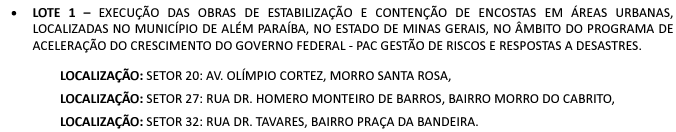 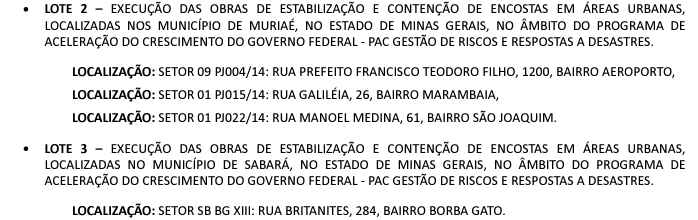 DATAS: Entrega dos envelopes de proposta e documentação deverá ser realizada até às 17:00 do dia 19/11/2023Abertura das Propostas: , às 09:00 do dia 20/11/2023Prazo de execução: Conforme edital. VALORESVALORESValor Estimado da ObraGARANTIAlote 1: R$ 8.310.094,57; lote 2: R$ 4.987.143,76; lote 3: R$ 573.917,87.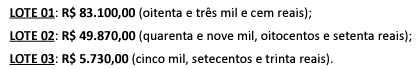 CAPACIDADE TÉCNICA: 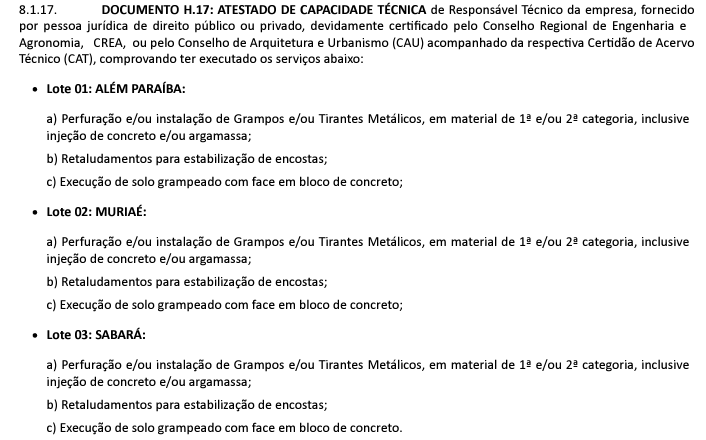 CAPACIDADE TÉCNICA: CAPACIDADE OPERACIONAL: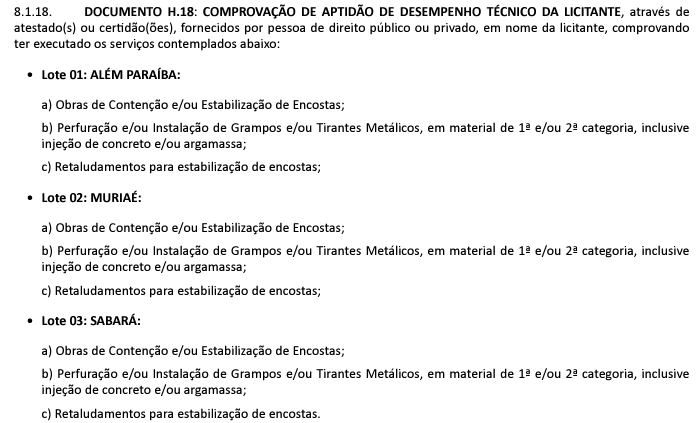 CAPACIDADE OPERACIONAL:ÍNDICES ECONÔMICOS: CONFORME EDITAL. ÍNDICES ECONÔMICOS: CONFORME EDITAL. OBSERVAÇÕES: ATESTADO DE VISITA - ANEXO VI - A visita ao local será acompanhada por Engenheiro Rafael ou pela Engenheira Fabiana da Secretaria de Edificações da SEINFRA. 8.1.21.1. Para tanto, deverá ser feito agendamento por meio dos e-mails: fabiana.abreu@infraestrutura.mg.gov.br e rafael.veloso@infraestrutura.mg.gov.br, com antecedência mínima de 48 horas. 8.1.21.2. As Visitas Técnicas deverão ser realizadas por Responsáveis Técnicos das licitantes ou por representantes legalmente credenciados para este fim, através de instrumento público ou parcular de mandato, em original ou com firma reconhecida.A entrega dos envelopes previstos no subitem 1.1 do Edital, deverão ocorrer até o horário previsto para o início da sessão à CPL – Comissão Permanente de Licitação. A visita técnica será mediante agendamento conforme subitem 8.1.21.1 do edital. Informações complementares poderão ser obtidas pelo telefone 3501-5056 ou pelo site acima mencionado. https://www.der.mg.gov.br/transparencia/licitacoes/regime-diferenciado-de-contratacao-2023/2224-licitacoes/regime-diferenciado-2023/3365-edital-079-2023. OBSERVAÇÕES: ATESTADO DE VISITA - ANEXO VI - A visita ao local será acompanhada por Engenheiro Rafael ou pela Engenheira Fabiana da Secretaria de Edificações da SEINFRA. 8.1.21.1. Para tanto, deverá ser feito agendamento por meio dos e-mails: fabiana.abreu@infraestrutura.mg.gov.br e rafael.veloso@infraestrutura.mg.gov.br, com antecedência mínima de 48 horas. 8.1.21.2. As Visitas Técnicas deverão ser realizadas por Responsáveis Técnicos das licitantes ou por representantes legalmente credenciados para este fim, através de instrumento público ou parcular de mandato, em original ou com firma reconhecida.A entrega dos envelopes previstos no subitem 1.1 do Edital, deverão ocorrer até o horário previsto para o início da sessão à CPL – Comissão Permanente de Licitação. A visita técnica será mediante agendamento conforme subitem 8.1.21.1 do edital. Informações complementares poderão ser obtidas pelo telefone 3501-5056 ou pelo site acima mencionado. https://www.der.mg.gov.br/transparencia/licitacoes/regime-diferenciado-de-contratacao-2023/2224-licitacoes/regime-diferenciado-2023/3365-edital-079-2023. 